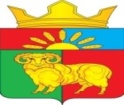 РОССИЙСКАЯ ФЕДЕРАЦИЯАДМИНИСТРАЦИЯ ЗЛАТОРУНОВСКОГО СЕЛЬСОВЕТАУЖУРСКОГО РАЙОНА КРАСНОЯРСКОГО КРАЯПОСТАНОВЛЕНИЕ03.09.2018                                п.Златоруновск                                            № 87О внесении дополнений в постановление администрации Златоруновского сельсовета № 172 от 16.12.2016«Об утверждении плана  антикоррупционных мероприятий в муниципальном образовании Златоруновский сельсовет  на 2017-2018гг» 	Руководствуясь Федеральным законом от 25.12.2008 № 273-ФЗ «О противодействии коррупции», Указом Президента РФ от 29 июня 2018 г. № 378 “О Национальном плане противодействия коррупции на 2018 - 2020 годы”, Законом Красноярского края от 07.07.2009 № 8-3610 «О противодействии коррупции в Красноярском крае», руководствуясь Уставом Златоруновского сельсовета, ПОСТАНОВЛЯЮ:1.Внести  в  план антикоррупционных мероприятий в муниципальном образовании Златоруновский сельсовет следующие дополнения :      1.1.Раздел 2. профилактика коррупции на муниципальной службе в Администрации  Златоруновского сельсовета Ужурского района Красноярского края дополнить следующими пунктами :          2.6. Главе Златоруновского сельсовета в пределах своих полномочий   обеспечить принятие мер по повышению эффективности: контроля за соблюдением лицами, замещающими должности муниципальной службы, требований законодательства Российской Федерации о противодействии коррупции, касающихся предотвращения и урегулирования конфликта интересов, в том числе за привлечением таких лиц к ответственности в случае их несоблюдения;          2.7.Специалисту по общим вопросам обеспечить контроль кадровой работы в части, касающейся ведения личных дел лиц, замещающих муниципальные должности и должности муниципальной службы, в том числе контроля за актуализацией сведений, содержащихся в анкетах, представляемых при назначении на указанные должности и поступлении на такую службу, об их родственниках  и свойственниках в целях выявления возможного конфликта интересов1.2.План антикоррупционных мероприятий в муниципальном образовании Златоруновсикй сельсовет дополнить  разделом 5 «Повышение квалификации муниципальных служащих» с  пунктами :           5.1. Ежегодное повышение квалификации муниципальных служащих, в должностные обязанности которых входит участие в противодействии коррупции.           5.2. Обучение муниципальных служащих, впервые поступивших на муниципальную службу для замещения должностей, включенных в перечни, установленные нормативными правовыми актами Российской Федерации, по образовательным программам в области противодействия коррупции.         2.Постановление вступает в силу в день, следующий за днем официального опубликования в специальном выпуске газеты «Златоруновский Вестник» и подлежит размещению на официальном сайте муниципального образования в сети «Интернет» по адресу: http://mozlat.gbu.ru. .         3.Контроль за исполнением настоящего постановления возложить на заместителя главы администрации  Златоруновского сельсовета Л.М.ВатинуГлава сельсовета                                                               Д.В.Минин